Handreiking – Raamwerken examenvormen mbo 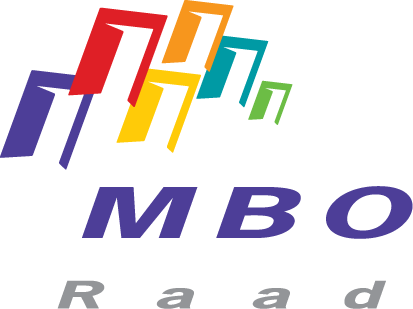 B2. KennisexamenVersie 1.1 – juni 2017InleidingDit document is ontwikkeld in opdracht van de MBO Raad. Het document is onderdeel van een set van handreikingen voor het construeren van examens (voor keuzedelen):Stappenplan van kwalificatie/keuzedeel tot examenplanRaamwerk examenvormenNaslagwerk examenvormen MBODilemma’s & oplossingen examineren Er zijn 5 raamwerken examenvormen:B1. Raamwerk – format praktijkexamen / PvBB2. Raamwerk – format kennisexamenB3. Raamwerk – format portfolio-examenB4. Raamwerk – format Criterium Gericht Interview (CGI)B5. Raamwerk – format presentatieB6. Raamwerk – format verslagLeeswijzer / gebruiksaanwijzingDit raamwerk is bedoeld om constructeurs te ondersteunen bij het construeren van een kennisexamen. Het raamwerk bevat de onderdelen om te komen tot een compleet examen. Alle hoofdstukken bij elkaar geven een compleet beeld van het examen. Per hoofdstuk staat er standaardtekst in het zwart. Deze tekst kan blijven staan (of kan aangepast worden naar schooleigen teksten). Ook staan er per hoofdstuk vragen/opmerkingen geformuleerd voor de constructeur in cursief rood. De constructeur schrijft hier een eigen tekst, gericht aan de student/beoordelaar/overige betrokkenen, en kan daarbij de vragen/opmerkingen als handvat gebruiken. De vragen/opmerkingen kunnen daarna verwijderd worden. Tot slot staan er op sommige plekken [invulhaken]. Daar staat aangegeven wat er ingevuld dient te worden. Je gaat beginnen met het kennisexamen voor de kwalificatie / het keuzedeel [titel kwalificatie/keuzedeel]. In dit document staat hoe het examen in elkaar zit en wat er van je wordt verwacht. Zorg dat je deze informatie nauwkeurig leest.Veel succes met het examen!In dit examen laat je zien dat je over de kennis beschikt die hoort bij deze kwalificatie /het keuzedeel [titel kwalificatie/keuzedeel]. Met dit examen laat je zien dat je de onderstaande kennis beheerst:Hieronder staat algemene informatie over het examen. In hoofdstuk 2 staan de vragen die je moet beantwoorden.Algemeen: het kennisexamenVoor je ligt het kennisexamen voor de kwalificatie/het keuzedeel [titel kwalificatie/keuzedeel].Beschrijf hier het examen op hoofdlijnen. Dit geeft een samenvatting van het examen en de student krijgt een beeld van wat hem/haar te wachten staat. Het uiteindelijke examen (de vragen) staan in hoofdstuk 2.Geef in de beschrijving antwoord op onderstaande vragen:Uit hoeveel vragen bestaat het examen?Hoeveel tijd heeft de student om het examen te maken?Welke hulpmiddelen mag de student gebruiken?Wat moet de student doen bij vragen of onduidelijkheden? Bij wie kan hij terecht?Welke mensen zijn betrokken bij het examen en wat doen ze? Een beoordelaar, een surveillant? Zijn er antwoordformulieren waarop de antwoorden geschreven moeten worden?Hoeveel punten kunnen er behaald worden?Bij hoeveel punten is het examen behaald (cesuur)?Hoe wordt er beoordeeld (o-v-g of cijfer)?Wanneer krijgt de student terugkoppeling over het resultaat?Is er herkansing mogelijk?Waar moet het examen ingeleverd worden/ wat is het inleverprotocol?Indien er sprake is van digitale examinering: is er uitleg over het programma nodig?Zorg ervoor dat je de vragen nauwkeurig leest. Schrijf de antwoorden op het antwoordformulier.Plaats hier een passend antwoordformulier. Let daarbij op onderstaande punten:Zorg het antwoordformulier aansluit bij de vragen:Nummering komt overeen.Ruimte op het antwoordformulier sluit aan bij het type vraag (open/gesloten). Bij open vragen is er meer ruimte beschikbaar en bij gesloten vragen is de ruimte afgebakend of worden de antwoordopties al weer gegeven (in geval van meerkeuzevragen).  Benodigde informatie voor het beantwoorden van de vraag staat al op het antwoordformulier bij de betreffende vraag (indien wenselijk). Bijvoorbeeld een afbeelding, aanvulzin, tekening, tabel, etc.  Vermeld het aantal te behalen punten bij elke (deel)vraag.Indien nodig, schrijf een instructie voor de student hoe het antwoordformulier ingevuld dient te worden (bijvoorbeeld als er drie voorbeelden gevraagd worden, tellen alleen de eerste drie voorbeelden mee. Etc.).Voorbeeld:Datum: ____/ _____/______Naam en handtekening beoordelaar: _______________________________________________________Naam en handtekening tweede beoordelaar (indien van toepassing): _______________________________________________________Handtekening student: _______________________________________________________Taken en verantwoordelijkheden beoordelaar(s)Beschrijf hier de beoordelaarsinstructie. Neem daarin onderstaande punten mee:Beschrijf hoe de beoordelaar de vragen moet beoordelen. Verwijs naar het antwoordmodel (zie hoofdstuk 5).Beschrijf hoe de beoordelaars om moeten gaan met de puntenverdeling (wordt er bijvoorbeeld gewerkt met halve punten?).Geef aan binnen hoeveel tijd het examen nagekeken moet zijn.Geef aan hoe er gekeken wordt naar spel- en typ-/schrijffouten.Beschrijf hoe de beoordelaar moet handelen bij onregelmatigheden of onvoorziene omstandigheden.Taken en verantwoordelijkheden surveillantBeschrijf de taken en verantwoordelijkheden van de surveillant. Neem daarin onderstaande vragen mee:Wat moet er gedaan worden ter voorbereiding op het kennisexamen?Hoeveel tijd kost de voorbereiding op het kennisexamen?Welke randvoorwaarden moeten geregeld zijn voordat het kennisexamen afgenomen kan worden?Wat moet en mag de surveillant doen?Andere organisatorische aspecten.Noteer hier de antwoorden. In het antwoordmodel staat één juist antwoord. In het geval van open vragen staat er een normantwoord en eventuele deelscores.Examen Kwalificatie/Keuzedeel [titel kwalificatie/keuzedeel] (crebocode/keuzedeelcode)Naam van het examen: [vul in]Examencode: [vul in]Examenvorm: KennisexamenVakkennis en vaardigheden/Kerntaken: [vul in]Duur Examen: [vul in min/uur/dagen] Versie: [vul in] Vastgesteld: [datum]1. Instructie studentInleidingVakkennis (en vaardigheden)[Vul in op welke vakkennis (en vaardigheden) dit examen betrekking heeft. Vermeld daarbij eventueel op welke kerntaak dit betrekking heeft.]Algemene informatie over het examen 2a. Examenvragen Vragen (totaal aantal punten: [vul in])Noteer hier de vragen. Zorg dat het niveau van de vragen aansluit bij het gevraagde beheersingsniveau in de kwalificatie / het keuzedeel (kennis, inzicht, toepassen). Bekijk hiervoor de ingevulde examenmatrijs. Zorg dat het type vraag (open of gesloten) aansluit bij het beoogde beheersingsniveau.Zorg dat de formulering en weergave van de vragen aan sluit bij het (taal)niveau van de student.Zorg voor een sluitend antwoordmodel (zie hoofdstuk 5).[vul in](… punten)[vul in](… punten)[vul in](… punten)[vul in](… punten)[vul in](… punten)2b. AntwoordformulierExamen: [naam van het examen]Examencode: [vul in]Naam student:Naam student:Studentnummer:Studentnummer:VraagAntwoordPunten1.a.)[…]1.b.)[…]2.[…]3.[…]4.a.)[…]4.b.)[…]4.c.)[…]Etc.[…]3. Beoordelingsformulier Beoordelingsformulier Kennisexamen [titel kwalificatie/keuzedeel]Naam student:Studentnummer:Vraag Punten1.2.3.4.Etc.Totaal aantal behaalde puntenToelichting:Toelichting:Eindbeoordeling Examen [titel kwalificatie/keuzedeel]Totaal aantal punten: ………………………………………………………………Eindbeoordeling (cijfer OF onvoldoende/ voldoende/ goed)……………………………………………………………………………Cesuur:Dit examen is behaald bij x aantal puntenCesuur:Dit examen is behaald bij x aantal puntenInstructie beoordelaar5. AntwoordmodelAntwoordmodel Kennisexamen VraagAntwoordPunten1.2.3.4.Etc.Totaal aantal te behalen punten:Totaal aantal te behalen punten:Omzettingstabel PuntenCijferOFPuntenO – V – G 11223344Etc.Etc.6. Format examenmatrijsExamenmatrijs kennisexamenExamencodeKwalificatie/keuzedeel en code[code]ExameninhoudVakkennis en vaardigheden:[vul in. Indien van toepassing, geef aan op welke kerntaak/werkproces dit betrekking heeft]Vakkennis en vaardigheden:[vul in. Indien van toepassing, geef aan op welke kerntaak/werkproces dit betrekking heeft]Examenvorm[schriftelijk, mondeling of digitaal. Open vragen, gesloten vragen, anders][schriftelijk, mondeling of digitaal. Open vragen, gesloten vragen, anders]Duur (Voorlopige) cesuurVakkennis/vaardigheidConcretisering vakkennis/vaardighedenVragen/ opdrachtenVragen/ opdrachtenVragen/ opdrachtenWeging in %Weging in puntenKennisInzichtToepassen[concretisering vakkennis/vaardigheden][vraag-/ opdrachtnummer][vraag-/ opdrachtnummer][vraag-/ opdrachtnummer][concretisering vakkennis/vaardigheden][concretisering vakkennis/vaardigheden][concretisering vakkennis/vaardigheden][concretisering vakkennis/vaardigheden]….Totaal aantal vragen/wegingTotaal aantal vragen/weging